Propozycje działań i aktywności w domu dla dzieci  z gr. IIICzwartek: 09.04.2020r.Temat: Święta WielkanocneCeleDziecko:aktywnie uczestniczy w zabawach ruchowych ćwiczy narządy mowy  kształtuje umiejętność współpracy, przestrzega ustalonych reguł przeżywa emocje związane ze zbliżającymi się świętami odczuwa swoją przynależność do rodziny i grupy przedszkolnej próbuje odnajdować i dopowiadać słowa tak, by tworzyły rymy porównuje liczebności zbiorów, stosując różne strategie  Wielkanocny kosz – zabawa dydaktyczna. Nauczyciel inicjuje rozmowę na temat przygotowań do świąt. Przygotowuje tacę z różnymi przedmiotami, które przykrywa serwetą, żeby dzieci ich nie widziały. Chętne dziecko podchodzi, losuje jedną rzecz i tylko za pomocą dotyku zgaduje, co to jest. Następnie sprawdza, czy miało rację, i pokazuje przedmiot pozostałym dzieciom. Obok stoi pusty kosz. Dzieci decydują, czy wylosowana rzecz pasuje czy nie pasuje do wielkanocnego kosza. W ten sposób dzieci kompletują swój wielkanocny kosz. Nauczyciel prezentuje go ponownie, dzieci nazywają i przeliczają rzeczy, które się w nim znalazły. Następnie zamykają oczy, nauczyciel usuwa z koszyka jeden element (lub więcej), może też zmieniać położenie przedmiotów. Wybrane dziecko mówi, co się zmieniło w koszu. Środki dydaktyczne: kosz, taca, serweta, przedmioty, np.: pisanki, palemka, chrzan w postaci korzenia i/lub w słoiczku, solniczka, pieprzniczka, baranek, kurczaczek, gwiazdka, kasztan, bałwanek, choinka   Rymy – zabawa słownikowa. Nauczyciel rozkłada na stoliku lub na dywanie obrazki lub przedmioty, których nazwy się rymują, np. zajączek – pączek – bączek, pisanki – baranki – szklanki – filiżanki – wianki, kurczaczki – kaczki – paczki, wianuszek – paluszek – duszek, serduszka – uszka – kaczuszka – poduszka – muszka – gruszka – jabłuszka, baba (wielkanocna) – żaba, jajka – fajka – bajka. Wskazane jest, by choć jeden z kilku rymujących się wyrazów związany był z tematyką wiosenną lub wielkanocną. Zadaniem dzieci jest nazwanie wskazanego przez nauczyciela obrazka lub przedmiotu i połączenie z innym, którego nazwa rymuje się z nazwą pierwszego. Środki dydaktyczne: obrazki z rymami Siejemy owies dla baranka – zabawy matematyczne i badawcze w kąciku przyrody. Dzieci oglądają ziarna owsa przez lupy i je opisują. Każde dziecko bierze garść owsa, następnie wszyscy wspólnie sprawdzają, kto ma najwięcej, a kto najmniej ziaren. Dzieci mogą proponować sposoby sprawdzenia, np. na oko – układanie z ziaren linii i porównywanie ich długości lub przeliczanie, ile kto ma ziaren. W obliczeniach pomaga nauczyciel. Następnie nauczyciel prezentuje dzieciom baranka (może być cukrowy lub plastikowy, ew. ilustracja), dla którego dzieci wysieją owies. Prosi, aby dzieci przypomniały, co jest potrzebne, aby rośliny rosły. Dzieci układają watę lub płatki kosmetyczne na tackach lub talerzykach. Polewają je wodą i wysypują owies. Swoje uprawy ustawiają w nasłonecznionym miejscu. Nauczyciel zachęca dzieci do codziennego podlewania i obserwowania uprawy. Środki dydaktyczne: ziarna owsa w pojemniku, tacki lub talerzyki, wata lub płatki kosmetyczne, woda, lupyWielkanoc u języczka – zabawa rozwijająca aparat mowy. W czasie, gdy Dorosły czyta bajeczkę, dzieci wykonują ćwiczenia usprawniające narządy mowy.Zbliża się Wielkanoc. Trwają przygotowania do świąt. Pan Języczek postanawia upiec ciasto. Najpierw do miski (dzieci robią z języka „miskę” – przód i boki języka unoszą tak, by na środku powstało wgłębienie) wsypuje mąkę i cukier, dodaje masło (wysuwają język z buzi, a potem go chowają, przesuwając po górnej wardze, górnych zębach i podniebieniu). Następnie rozbija jaja (otwierają szeroko buzie, kilkakrotnie uderzają czubkiem języka w jedno miejsce na podniebieniu). Wszystkie składniki miesza (obracają językiem w buzi w prawo i w lewo) i mocno uciera. Ciasto już się upiekło. Pan Języczek właśnie je ozdabia – polewa czekoladą (przesuwają czubkiem języka po podniebieniu w przód, w tył i w bok), obsypuje rodzynkami i orzechami (dotykają językiem każdego zęba najpierw na górze, a potem na dole). Pan Języczek robi sałatkę warzywną. Kroi warzywa (wysuwają język z buzi i szybko nim poruszają w kierunku nosa i brody), dodaje majonez, miesza, a potem próbuje. Sałatka jest pyszna (oblizują wargi ruchem okrężnym). Następnie pan Języczek maluje jaja – powoli wkłada je do kubeczków z barwnikami (przesuwają język po górnej wardze, górnych zębach i podniebieniu). Wyciąga pomalowane i dmucha, żeby szybciej wyschły (wdychają powietrze nosem, wydychają buzią). Potem rysuje na jajach wzorki – kropki (dotykają językiem różnych miejsc na podniebieniu) i kółka (oblizują wargi ruchem okrężnym). Zaplata jeszcze koszyczek wielkanocny (kilkakrotnie dotykają językiem górnej wargi, prawego kącika ust, dolnej wargi i lewego kącika ust) i już wszystko do świąt przygotowane. Cieszy się pan Języczek (uśmiechają się szeroko, nie pokazując zębów), bo może już świętować. Środki dydaktyczne KARTY DO ZABAWY Z DZIECKIEM, KTÓRE UATRAKCYJNIĄ NIE ZAWSZE LUBIANE PRZEZ DZIECKO ĆWICZENIA.  Można wydrukować, (zafoliować) i bawić się tak – że dziecko losuje kartę i potem wykonuje zadanie.  Wyścigi z jajkiem – zabawa bieżna. Nauczyciel wyznacza za pomocą pachołków linię startu/mety oraz półmetek – miejsce, w którym zawodnicy zawracają. Dzieci ustawiają się z łyżkami i ugotowanymi jajkami (ew. można wykorzystać małe piłeczki) na linii startu. Jeśli grupa jest liczna, nauczyciel powinien podzielić dzieci na zespoły i rozegrać wyścigi drużynowe. Na hasło prowadzącego dzieci idą jak najszybciej, ale jednocześnie tak ostrożnie, by nie upuścić jajka. Wygrywa dziecko, które jako pierwsze wróci z jajkiem na linię startu. Jeśli jajko upadnie, trzeba je za każdym razem podnieść i umieścić z powrotem na łyżce. Jeśli rozgrywamy wyścig drużynowy, po skończonym biegu dziecko przekazuje łyżkę z jajkiem kolejnej osobie i idzie na koniec szeregu. Zabawę można przeprowadzić w sali lub w ogrodzie przedszkolnym. Środki dydaktyczne: łyżki, ugotowane jajka lub małe piłeczki, pachołki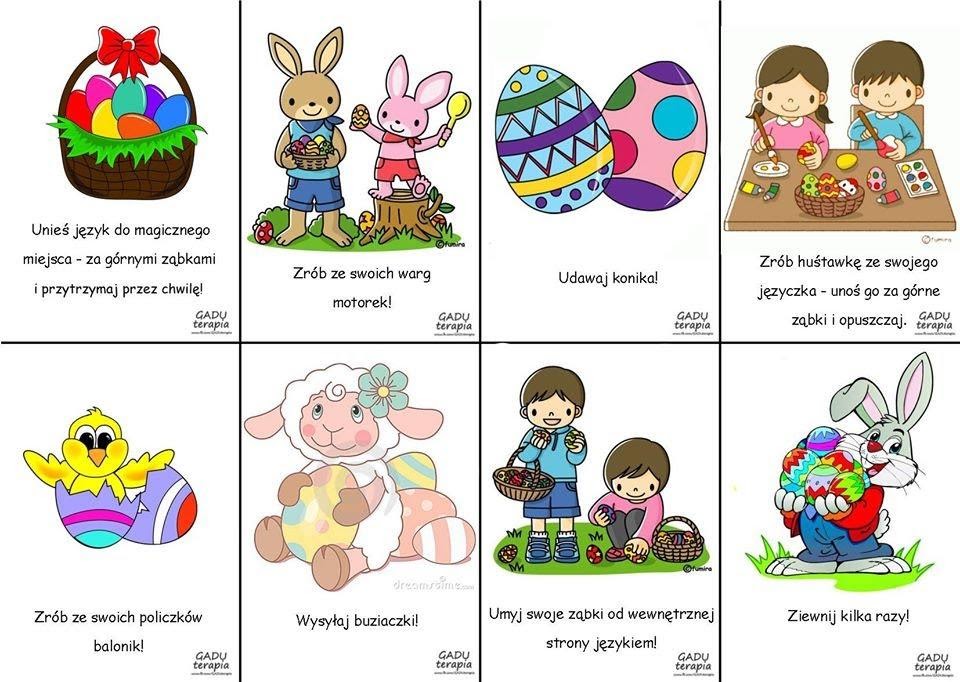 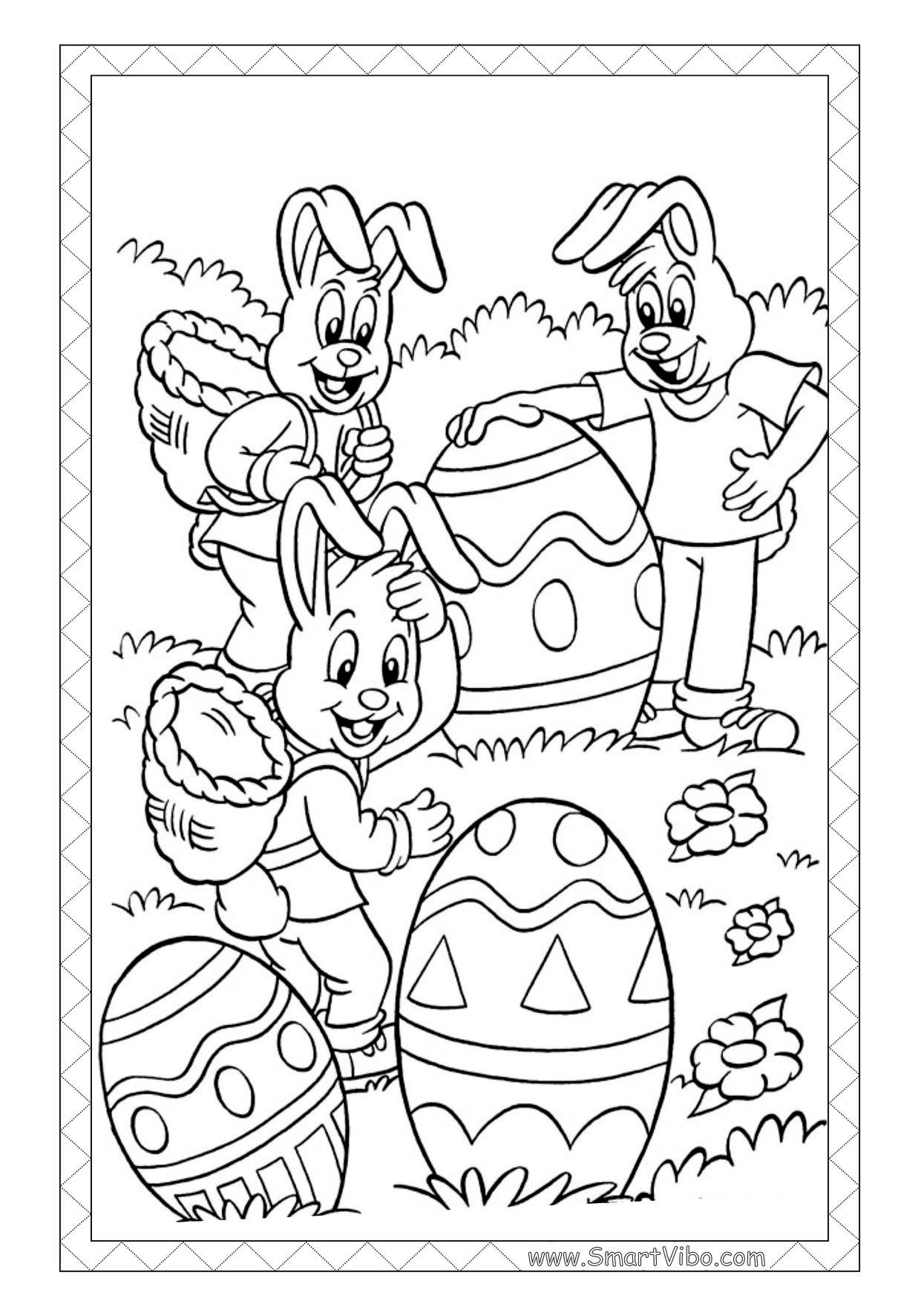 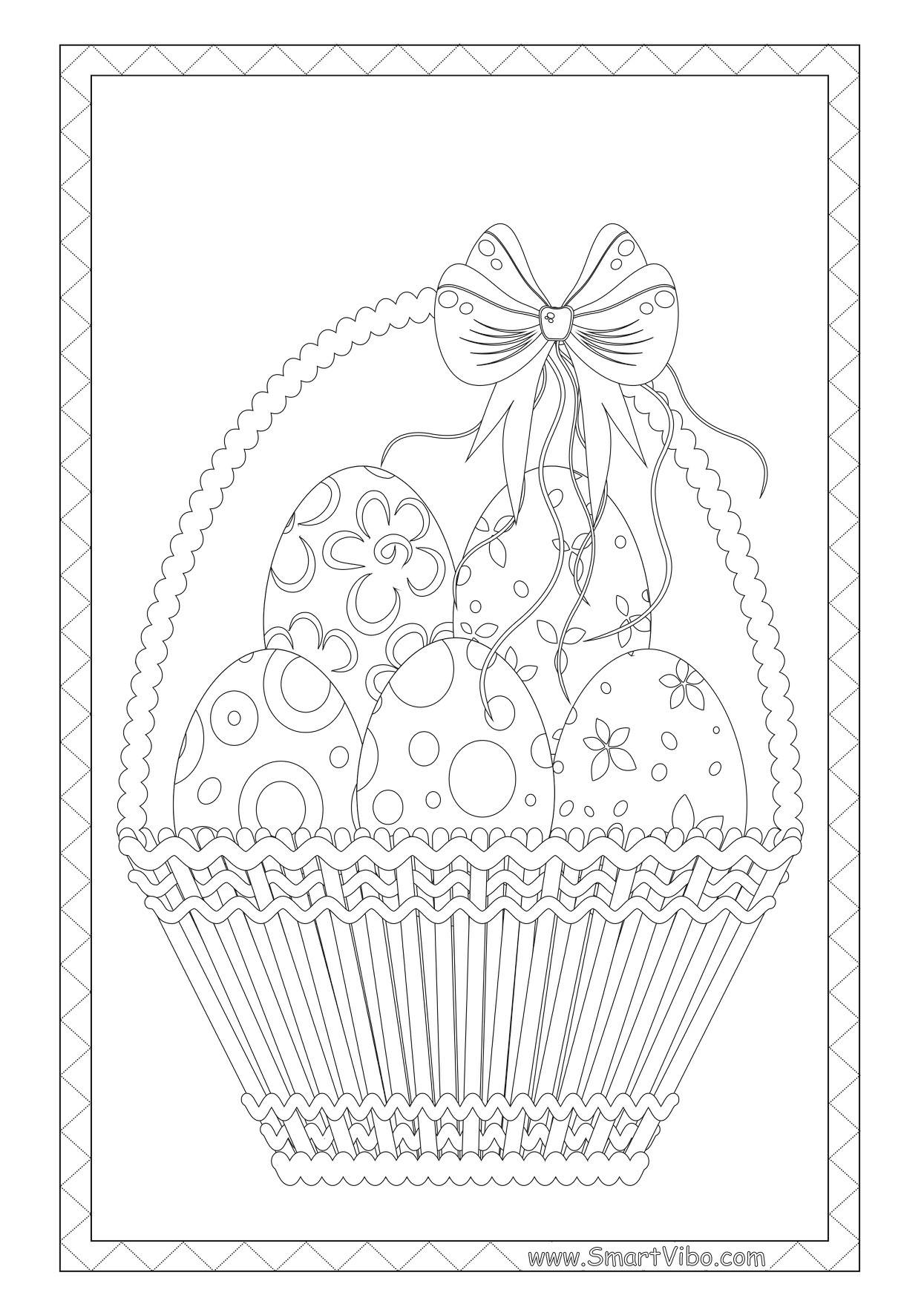 